THE ŠMARTNO TRAILYou will walk on the Šmartno trail. On the trail, you will learn about Šmartno and Brda. Pay attention to everything around you and carefully read everything you find on the signposts. Scan the codes             for questions. 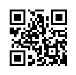 To prove that you have really carried out a certain task, you will need to take a photo where at least one member of your group can be seen. The symbol will remind you of the task. Be creative :)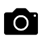 In most cases, you will have to write an answer to a question/task. The answer should be in English. Use Google translate if necessary.Have fun!STOP 1 : 2 TREES OUTSIDE THE VILLAGE DEFENCE WALLS NEAR THE CAR PARK (to the right)TASK 1: Find 2 different types of trees that grow next to each other and which can give oil. Which of these oils isn’t typical for Brda?  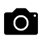 Answer: ______________________________________________________________________________STOP 2: BEFORE THE MAIN ENTRANCE, SIGNPOST WITH MAP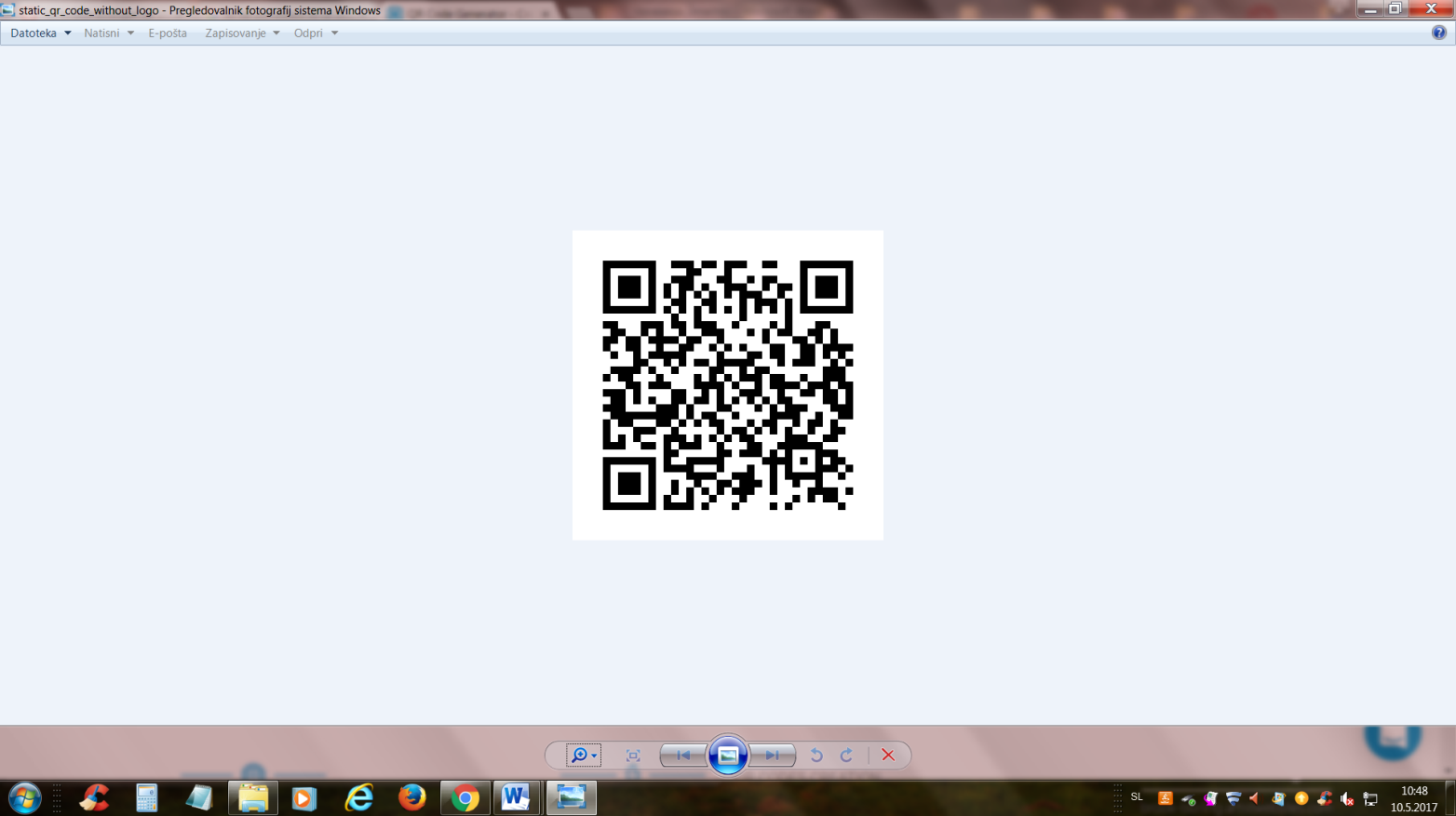 TASK 2: : Answer the question hidden in the QR code.Answer:______________________________________________________________TASK 3: Move towards the entrance but do not enter the village yet. Read the text from a famous Grimm fairy tale: When the witch wanted to enter, she stood below and called out: “Rapunzel, Rapunzel. Let down your hair to me.”Rapunzel had beautiful long hair, as fine as spun gold. When she heard the witch's voice, she untied her braids, wound them around a window hook, let her hair fall twenty metres to the ground, and the witch climbed up it.Find the spot where this story could take place in Šmartno.  What is that place?(Remember: you are not to enter the village yet!)Now enter the village and look for STOP 3, which is just a few steps further on your right.STOP 3: FIRST PILLAR SIGNPOSTYou will find the answers to tasks 4 and 5 on the signpost. The text is round and round the pillar.TASK 4: What happened in MCMLXXXV?Answer:________________________________________________________________________________TASK 5: What is žbatafur? Find an example from the position you are now and          . Sketch žbatafur in the space below:Continue to the main square.STOP 4: MAIN SQUARE TASK 6: There are at least 3 typical Brda and Primorska region plants in the square. What are they? Name them and take a picture of each.Answer:  (1)_____________________, (2)_____________________, (3) _____________________TASK 7:  Look for the restaurant which offers local food. What time does the restaurant open today? Answer: ______________________________________________________________________________Go back to the centre of the main square.TASK 8: Find the sign X somewhere in the square. Count 25 floor tiles to get to the next stop. STOP 5: ….25 TILES LATERTASK 9: Read the signpost on your left. Find an example of the balcony which is described on the signpost and         . You will get an extra point if you find out what’s the local word for this type of balcony.  Ask a local :) Answer: _______________________________________________________________________________Move forward down the street and look for STOP 6.STOP 6: HOUSE OF CULTURE You will need the help of the keeper to successfully carry out tasks 10-11. Don’t forget to greet her/him and thank her/him for her/his help :)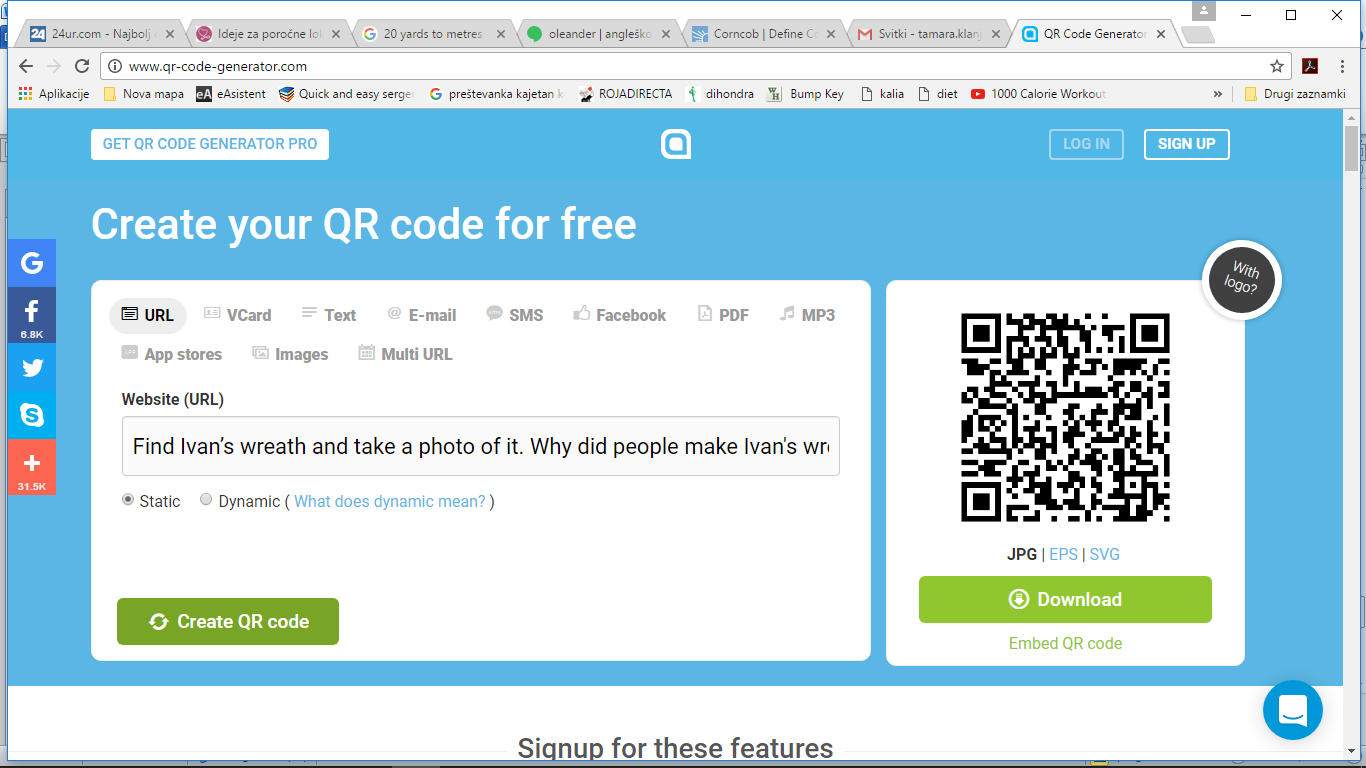 TASK 10:  Scan the code and answer the question. Answer: ______________________________________________________________________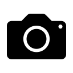 TASK 11:  Find and explain what these things were/are used for. Take a picture of each of them.picon _____________________________________________________________________kjantarca__________________________________________________________________white corn__________________________________________________________________Leave the house and continue your way down the street. Look for STOP 7.STOP 7: OLIVE TREE NEXT TO THE STEPS THAT LEAD TO THE CHURCHTASK 12:. When do we harvest olives?Answer: ________________________________________________________________________________ To get to the next stop, you can’t go back to the street.STOP 8: CHURCHTASK 13: Read the signpost in front of the church and answer the question: Who is the church dedicated to? Answer: ___________________________________________________________________________TASK 14: What pillars do you see on the church? Circle the correct answer.Doric             b) Ionic             c) Corinthian TASK 15: Enter the church (if open) and look at the paintings of Tone Kralj. TASK 16: Leave the church and find the house with a green door and green window shutters, then turn to the side 'where the English people don't drive'. When you turn, you will see a house with the oldest staircase in the village and typical painted roof tiles. Take a picture of the staircase with you on it.STOP 9: NONA LUISATASK 17: Which is the main ingredient of the soaps sold in the shop? Ask the owner if the shop is open. If not, come back later. Answer:________________________________________________________________________________Leave the shop and look for a gravel road (still within the walls). Go along the gravel road to find new tasks.   STOP 10:  GRAVEL ROADTASK 18: Look for the back entrance to Brda House and find a plaque (information sign) on the outside wall. What can you find in Brda House? Answer: ____________________________________________________________________________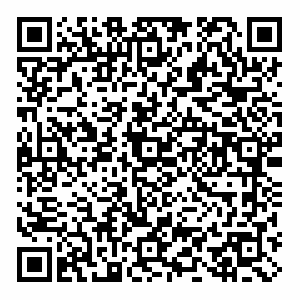 TASK 19: Scan the         and follow the instructions for Task 20. 27 - √4 x 33 - 20 = X      X = ?TASK 20:Answer: _____________________________________________________________________________ STOP 11: TO FIND THE NEXT STOP, YOU HAVE TO SOLVE THIS RIDDLE:I am hidden somewhere quiet,People here are purely bones,If you wish to track me down,You'll look among the stones.Answer: The next stop is __________________________________________________________________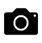  Take         of STOP 11 and come back towards the village.STOP 12: MAIN CAR PARK TASK 21: Go to the biggest wine barrel at the car park.  Make a group photo.Then solve the riddle below. Find a Slovenian teacher and ask her/him how the riddle’s answer is connected with the history of Šmartno.What Am I?I can be sparkling but I’m not a star
I can run but I don’t have any legs
I can fall but I don’t get hurt
I’m found in a bath but I’m not a rubber duck
I can help you clean but I’m not soapAnswer: ____________________________________________________________________________Look at the signpost. How many entrances are there into the village?Find Ivan’s wreath and take a photo of it. Why did people make Ivan's wreaths?Find the house, which number is the result of this equation:  2^{7}   - √4 x 3^{3}  = ?128 – 2 x 27At the house, go back to the signpost from TASK 9 (it’s very close) and find out what this entrance portal led to.Go through the cemetery and follow the path towards the view tower of Gonjače. On the way, you will find some balloons. Collect the balloons that belong to your group (mind the colour) and tie them to your basket. Congrats! You’ve found your treasure – new knowledge and a fun morning with your new friends :)Find the house which number is the result of the equation below. Take a picture of that house and find out what the entrance portal led to. You will find the answer on the pillar signpost nearby.Solve the riddle. That’s the password to your prize.What Am I?I’m sometimes dark but I’m not a room with curtains
I sometimes contain peanut butter but I’m not a sandwich
I’m sometimes melted but I’m not an ice cube
I’m sometimes in cookies but I’m not a raisin
I’m sometimes a bar but I’m not made of metal
I’m sometimes a chip but I’m not made of potatoa balconya round towera tree1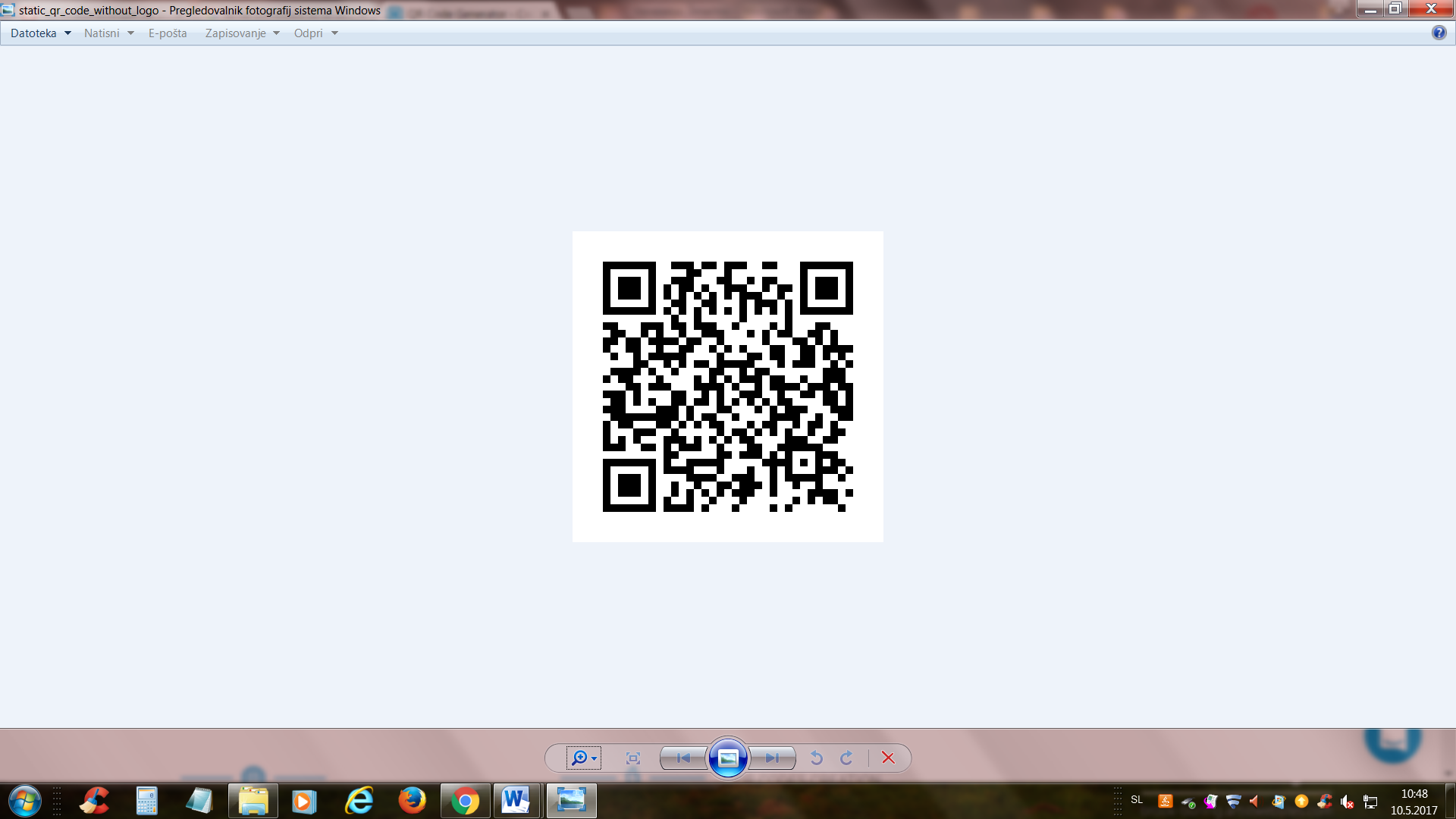 23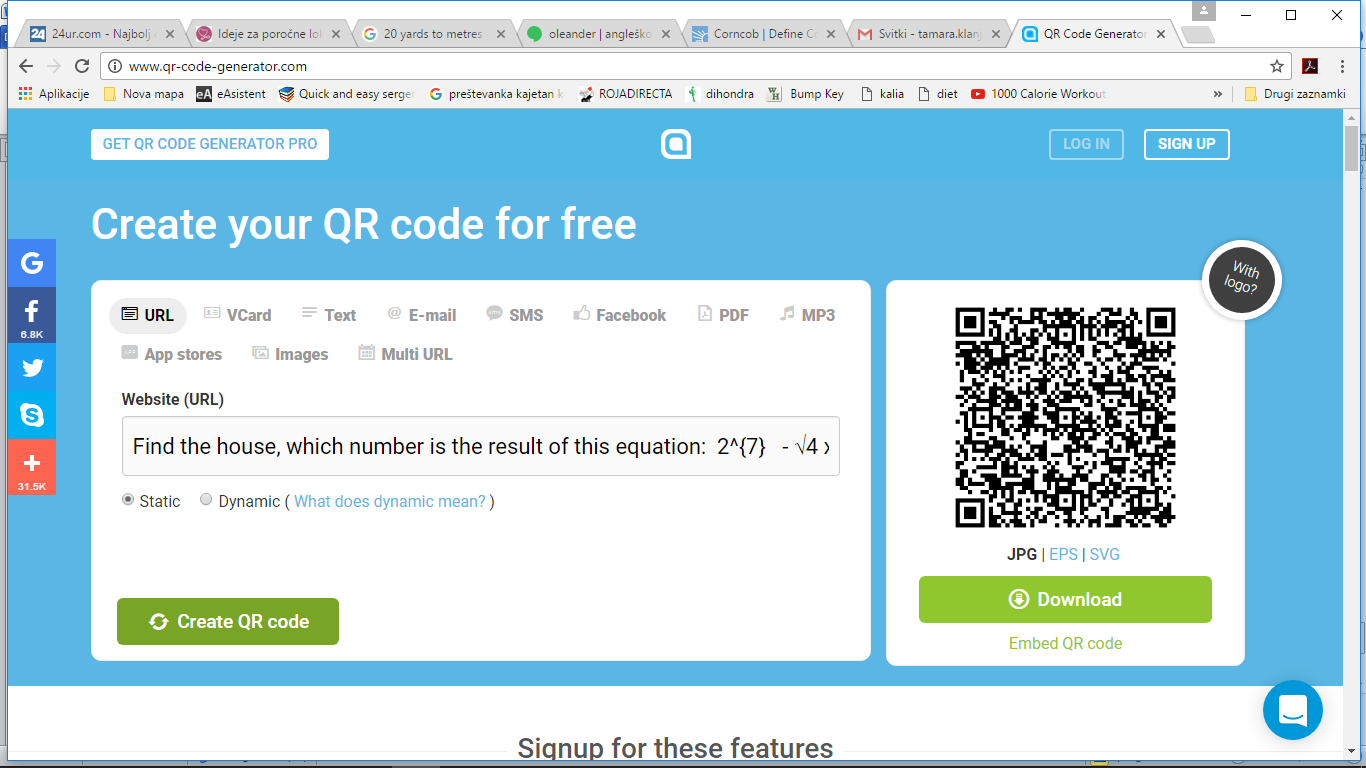 4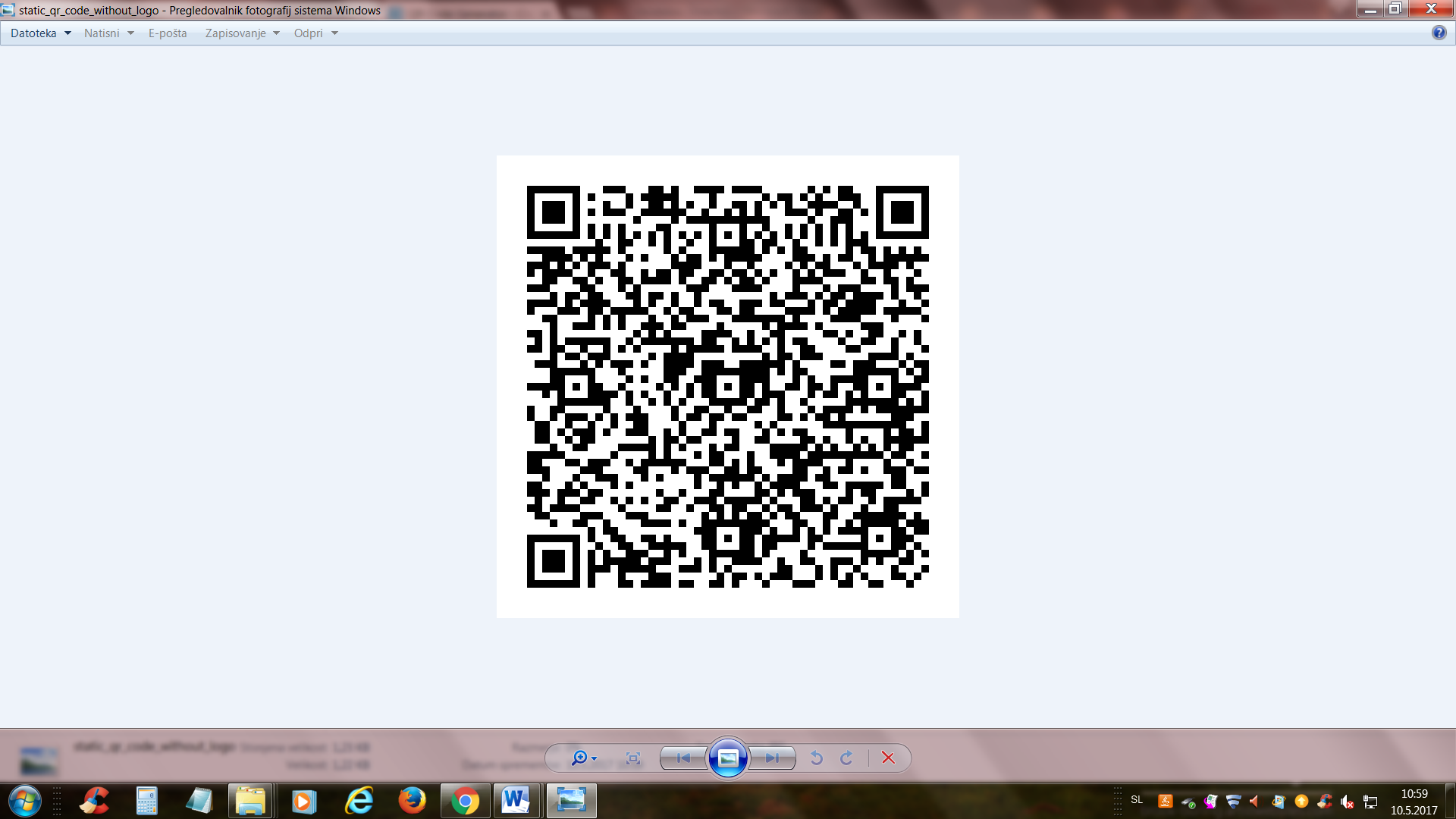 5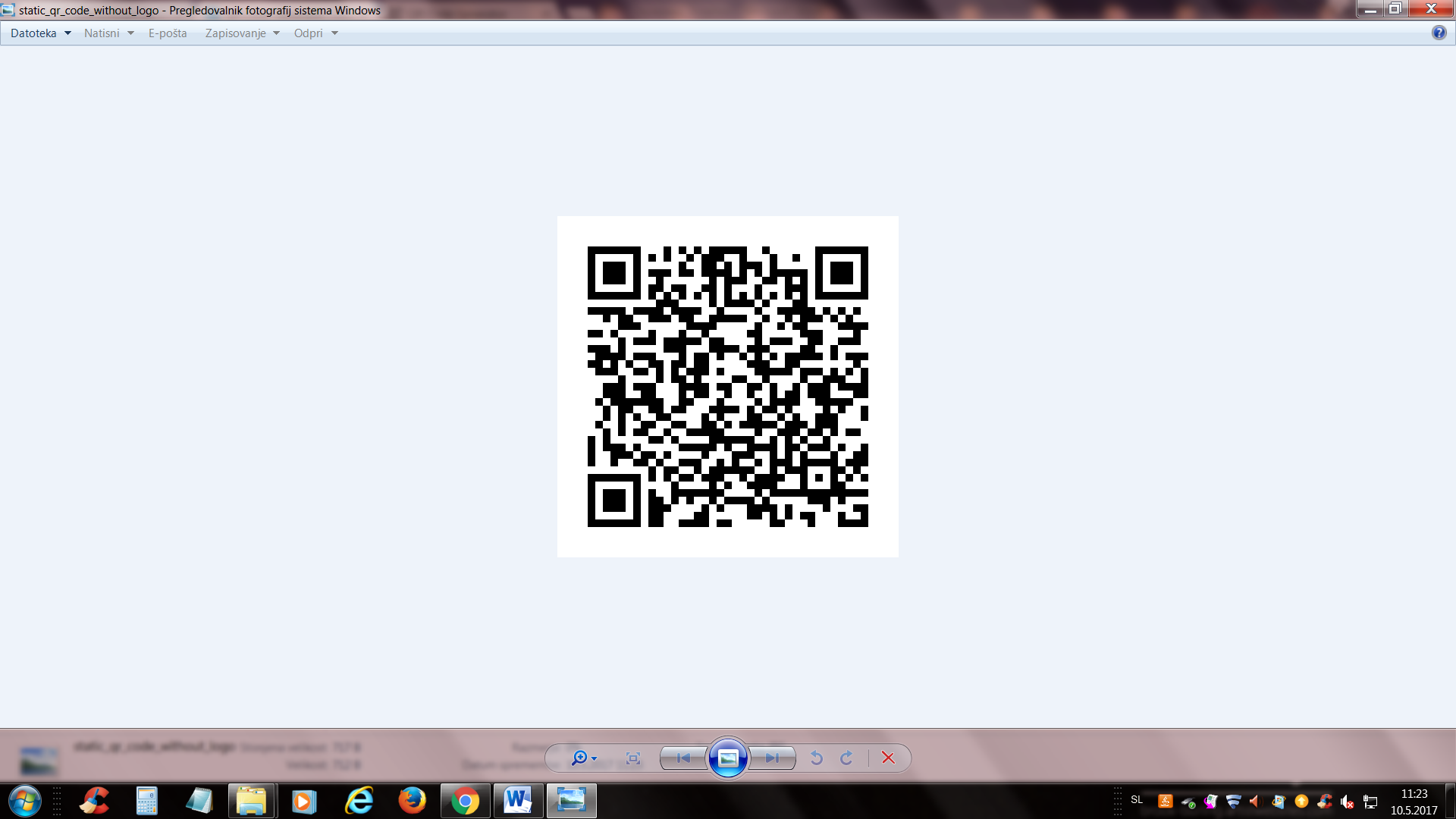 